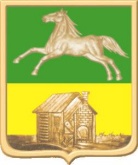 НОВОКУЗНЕЦКИЙ ГОРОДСКОЙ СОВЕТ НАРОДНЫХ ДЕПУТАТОВРЕШЕНИЕО рассмотрении протеста прокурора города Новокузнецкана решение Новокузнецкого городского Совета народных депутатов от 29.10.2018 №14/120 «Об утверждении Положения о порядке организации и проведения общественных обсуждений или публичных слушаний при осуществлении градостроительной деятельности на территории Новокузнецкого городского округа»ПринятоНовокузнецким городскимСоветом народных депутатов«6» декабря 2018 годаРассмотрев протест прокурора города Новокузнецка от 28.11.2018 №7-8-2018 на решение Новокузнецкого городского Совета народных депутатов от 29.10.2018 №14/120 «Об утверждении Положения о порядке организации и проведения общественных обсуждений или публичных слушаний при осуществлении градостроительной деятельности на территории Новокузнецкого городского округа», руководствуясь статьей 23 Федерального закона от 17.01.1992 № 2202-1 «О прокуратуре Российской Федерации», статьями 32 и 33 Устава Новокузнецкого городского округа, Новокузнецкий городской Совет народных депутатовРЕШИЛ:1. Протест прокурора города Новокузнецка от 28.11.2018 №7-8-2018 на решение Новокузнецкого городского Совета народных депутатов от 29.10.2018 №14/120 «Об утверждении Положения о порядке организации и проведения общественных обсуждений или публичных слушаний при осуществлении градостроительной деятельности на территории Новокузнецкого городского округа» удовлетворить.2. Предложить Главе города Новокузнецка в срок до 14 декабря 2018 внести в установленном порядке в Новокузнецкий городской Совет народных депутатов проект решения Новокузнецкого городского Совета народных депутатов «О внесении изменений в решение Новокузнецкого городского Совета народных депутатов от 29.10.2018 №14/120 «Об утверждении Положения о порядке организации и проведения общественных обсуждений или публичных слушаний при осуществлении градостроительной деятельности на территории Новокузнецкого городского округа», учитывающий требования вышеуказанного протеста прокурора города Новокузнецка.3. Настоящее решение вступает в силу со дня его подписания.4. Контроль исполнения настоящего решения возложить на комитет Новокузнецкого городского Совета народных депутатов по развитию городского хозяйства, промышленности и экологии.ПредседательНовокузнецкого городскогоСовета народных депутатов			                                                       О.А. Масюковг. Новокузнецк«6» декабря 2018 года№ 16/145